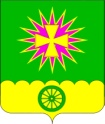 АДМИНИСТРАЦИЯ НОВОВЕЛИЧКОВСКОГО СЕЛЬСКОГО ПОСЕЛЕНИЯ ДИНСКОГО РАЙОНА ПОСТАНОВЛЕНИЕот 19.02.2024                                                                                           № 58ст. НововеличковскаяО внесении изменений в постановление администрации Нововеличковского сельского поселения Динского района от 04.04.2022 № 92 «Об утверждении Положения о комиссии по установлению стажа муниципальной службы»В соответствии с Федеральным законом от 2 марта 2007 года № 25-ФЗ "О муниципальной службе в Российской Федерации", Законами Краснодарского края от 8 июня 2007 года № 1244-КЗ "О муниципальной службе в Краснодарском крае", от 27 сентября 2007 года № 1324-КЗ «О порядке исчисления стажа муниципальной службы в Краснодарском крае», от 8 июня 2007 года № 1243-КЗ «О Реестре муниципальных должностей и Реестре должностей муниципальной службы в Краснодарском крае», Устава Нововеличковского сельского поселения п о с т а н о в л я ю:1. Внести изменения в постановление администрации Нововеличковского сельского поселения Динского района от 04.04.2022 № 92 «Об утверждении Положения о комиссии по установлению стажа муниципальной службы», утвердив состав комиссии по установлению стажа муниципальной службы в новой редакции (приложение № 2).2. Общему отделу администрации Нововеличковского сельского поселения Динского района (Калитка) обнародовать настоящее постановление в установленном порядке и разместить на официальном сайте Нововеличковского сельского поселения Динского района в сети Интернет. 3. Контроль за выполнением настоящего постановления оставляю за собой.4. Настоящее постановление вступает в силу со после его официального обнародования.Глава Нововеличковскогосельского поселения                                                                                   Г.М.КоваПРИЛОЖЕНИЕ № 2УТВЕРЖДЕНОпостановлением администрацииНововеличковского сельского поселения Динского районаот 19.02.2024 г. № 58СОСТАВкомиссии по установлению стажа муниципальной службыНачальник общего отдела                                                                     О.Ю.КалиткаКова Галина Михайловна- глава Нововеличковского сельского поселения, председатель комиссии;Кравченко Лилия Викторовна- заместитель главы администрации Нововеличковского сельского поселения, заместитель председателя комиссии;Калитка Ольга Юрьевна- начальник общего отдела администрации Нововеличковского сельского поселения, секретарь комиссии.Члены комиссии:ВуйминаНадежда Николаевна- начальник финансово-экономического отдела администрации Нововеличковского сельского поселения;ШевцоваЕлена Сергеевна- специалист общего отдела администрации Нововеличковского сельского поселения;Барилова Ольга Михайловна- руководитель МКУ «Централизованная бухгалтерия Нововеличковского сельского поселения».